Основная информацияКакие задачи по сайту планируются в обозримом будущем?Наименование компании Адрес сайта ФИО, должность контактного лицаЭлектронная почта, телефон, другие мессенджерыСроки реализации проектаОриентировочный бюджет проектаПроводится ли тендер по проекту, какое количество участников конкурса?Сроки предоставления КП (для тендера)Информация о компании Информация о компании Сфера деятельности компанииЕсть ли ключевые продукты/услуги, на которые нужно сделать акцент при разработке?Особенности и уникальность бренда/товара/услуги. Каковы ваши сильные стороны по отношению к конкурентам?География распространения бренда/товара/услугиДля какой целевой аудитории разрабатывается сайт?Назовите основных конкурентов. Какие сайты конкурентов нравятся или нет? Почему?Задачи сайтаЗадачи сайтаПочему решили разрабатывать/ перерабатывать сайт?Какие задачи должен решать сайт в общем?Каким образом будет определяться успешность выполнения задач? Каких количественных и качественных показателей вы хотите добиться? Структура сайта и техническая сторонаСтруктура сайта и техническая сторонаКакие страницы и разделы планируются на сайте?Какие сервисы нужны на сайте (поиск, форма обратной связи, заявка на звонок, интеграция с социальными сетями, калькулятор, опрос)?Как часто будет обновляться информация на сайте? В каких разделах?Какие языковые версии сайта необходимы? Это будут полные копии основной версии или версии с ограниченным функционалом?Какая степень готовности информационных материалов для сайта (тексты, изображения)? Требуется ли участие нашей студии в подготовке информации? Какое?Есть ли пожелания по выбору системы администрирования сайта?С какой внутренней учетной системой требуется интеграция?Например: 1С Предприятие 8.2, 1С:CRM, 1С Альфа-Авто 4.0, SAP, Navision и тп.Какая интеграция необходима: односторонняя или двухсторонняя? Какие данные необходимо передавать?Информация для интеграции хранится централизованно (в 1й учетной системе) или нет (в разных системах)? Опишите подробно.Требуется ли выгрузка в Яндекс.Маркет? Выгружаем весь каталог или определенные ветви?Есть ли региональные версии сайта? Какой именно контент будет зависеть от регионов?  Необходима мобильная версия сайта или адаптация под показ на мобильных устройствах?Предполагаемая посещаемость сайтаКаталог товаровКаталог товаровКакая предполагается структура каталога (какие подкатегории и сколько)?Сколько позиций предполагается в каталоге?Товары в товарных категориях имеют различные свойства или одинаковые?1 артикул = 1 товар или за 1 артикулом скрывается несколько товаров?Зависит ли ассортимент товара от региона?Что входит в карточку товара, какая информация о товаре хранится в системе учета?Требуется ли разработка фильтров для осуществления поиска по параметрам? Сколько?Какие дополнительные сервисы необходимы?ЦеныЦеныСколько будет цен у одного товара? Одна или несколько (для оптовых/розничных покупателей/разные цены для разных регионов)?Есть ли ограничения при заказе: минимальная сумма, партия?Есть ли персональные цены/скидки? Как и кем они устанавливаются?Будут ли скидки для группы товаров?Какие типы доставки планируются?Как рассчитывается доставка? Зависит ли она от региона? Нужно ли на сайте отображать статусы доставки? Откуда берется эта информация?Какие способы оплаты планируются на сайте: наличный, безналичный? Нужно ли подключение платежных систем?Остатки и складыОстатки и складыСколько складов у компании? Откуда берется информация об остатках? Из одной системы или из нескольких?Уменьшение остатков будет происходит только на стороне сайтаили требуются вносить эти данные во внутреннюю учетную систему?Обработка заказовОбработка заказовКуда поступает заказ: к менеджеру напрямую или во внутреннюю учетную систему? Какую? Обработка заказов будет осуществляться в интерфейсах внутренней учетной системы или на стороне сайта?Откуда получаем статусы заказа, если требуется их отображать: берем из внутренней системы, интеграция с логистическим модулем, что-то еще?Этот модуль – это тиражное решение или собственная разработка?Может ли менеджер компании принять заявку по телефону и зарегистрировать ее на сайте?Регистрация пользователейРегистрация пользователейНужен ли личный кабинет/закрытый раздел на сайте? Какую информацию он должен содержать?Будут ли ЛК отличаться по функционалу в зависимости от сегментов целевой аудитории (например, b2b и b2c)Требуются ли различные роли у сотрудников клиента в ЛК? Например: менеджер, руководитель отдела, руководитель департаментаЕсть ли привязка персонального менеджера к данному клиенту? Как и где эта привязка осуществляется? Сколько будет персональных менеджеров на клиента?Как осуществляется регистрация: после регистрации на сайте данные предварительно попадают на обработку менеджеру (для созвона и подтверждения, обычно B2B) или вносятся в учетную систему сразу, автоматически (B2C)?Визуальная концепция сайтаВизуальная концепция сайтаЕсть ли утвержденный фирменный стиль/логотип/брендбук? Требуется ли разработка или доработка?Укажите несколько сайтов, которые вы считаете наиболее удачными (из любых отраслей). Что именно привлекло ваше внимание?Какими определениями можно описать будущий сайт?Что на сайте недопустимо?Техническая поддержка и продвижение сайтаТехническая поддержка и продвижение сайтаЗанимаетесь ли вы продвижением вашего бренда/товара/услуги в интернете?На какие задачи направлено продвижение?Какие каналы интернет-рекламы используются/планируются для продвижения бренда/товара/услуги?Требуется ли консультация и подготовка расчета по интернет-рекламе или другим услугам?Кто будет осуществлять техническую поддержку (хостинг) и информационное развитие (обновление информации и добавление разделов) сайта? Компания-подрядчик или самостоятельно?Дополнительная информацияДополнительная информацияКакую дополнительную информацию важно учесть при разработке сайта?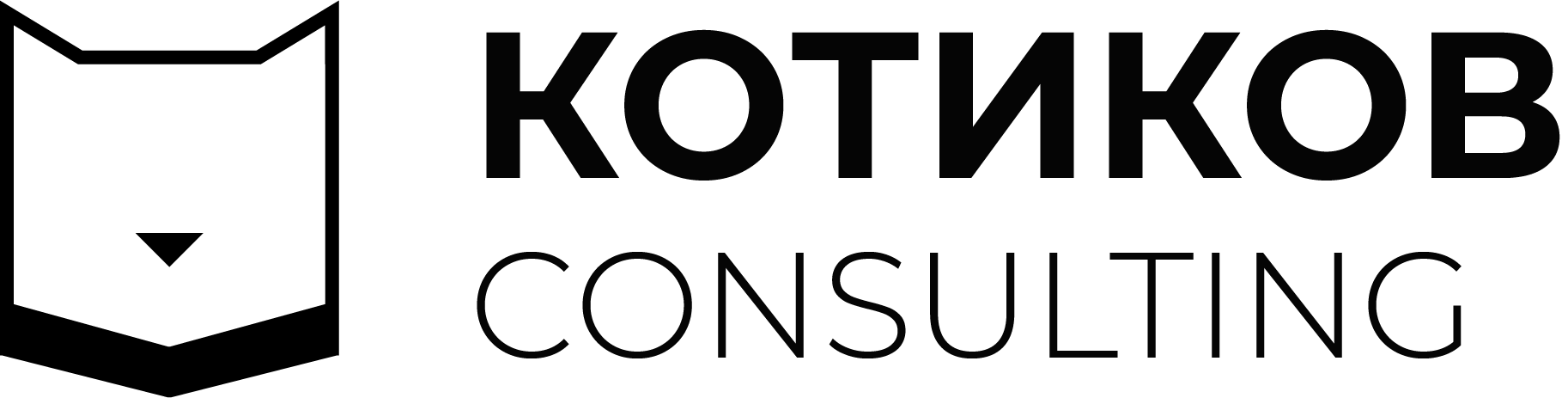 